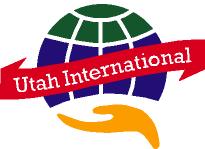 August 2020August 2020August 2020August 2020August 2020September 2020September 2020September 2020September 2020September 2020October 2020October 2020October 2020October 2020October 20203reg4reg5reg6reg7reg1 A2 B3 A4 B1 A2 B10reg11reg12reg13reg14reg7H8 A9 B10 A11 B5 A6 B7 A8 B9 A17TW18TW19TW20TW21TW14 A15 B16 A17 B18 A12 B13 A14 B15  V16  V24 A25 B26 A27 B28 A21 B22 A23 B24 A25TW 19 A20 B21 A22 B23 A31 B28 B29 A30 B26 B27 A28 B29 A30Q1TWNovember 2020November 2020November 2020November 2020November 2020December 2020December 2020December 2020December 2020December 2020January 2021January 2021January 2021January 2021January 20212 B3 A4 B5 A6 BRC1 B2 A3 B4 A1H9 A10 B11 A12 B13 A7 B8 A9 B10 A11 B4 B5 A6 B7 A8 B16 B17 A18 B19 A20 B14 A15 B16 A17 B18 A11 A12 B13 A14 B15 A23 A24 B25 V26 H 27 H 21 V22 V23  V24  V25  H18H   19 Q2TW20 B21 A22 B30 A28 V29 V30 V31 V25 A26 BRC27 A28 B29 AFebruary 2021February 2021February 2021February 2021February 2021March 2021March 2021March 2021March 2021March 2021April 2021April 2021April 2021April 2021April 20211 B2 A3 B4 A5 B1V2V1 B2 A3 B4 A5 B8 A9 B10 A11 B12 A5 B6 A7 B8 A9 BRC8 A9 B10 A11 B12 A15 B16 A17 B18 A19 B12 A13 B14 A15 B16 A15H16 B17 A18 B19 A22 A23 B24 A25 B26 AQ319 B20 A21 B22 A23 B22 B23 A24 B25 A26 TW29TW30V31V31V31V26 A27 B28 A29 B30 AMay 2021May 2021May 2021May 2021May 2021June 2021June 2021June 2021June 2021June 2021= School dayreg = registration dayTW= teacher work day; no schoolH = Holiday; school closedV = Vacation; school closedPC = Parent Conferences 2-7 PMEO=Early out; school ends at 12:30Q1 = End of QuarterG = Graduation for Class of 2021RC = Report cards sent homePW = Portfolio week--.5 credit, required= School dayreg = registration dayTW= teacher work day; no schoolH = Holiday; school closedV = Vacation; school closedPC = Parent Conferences 2-7 PMEO=Early out; school ends at 12:30Q1 = End of QuarterG = Graduation for Class of 2021RC = Report cards sent homePW = Portfolio week--.5 credit, required= School dayreg = registration dayTW= teacher work day; no schoolH = Holiday; school closedV = Vacation; school closedPC = Parent Conferences 2-7 PMEO=Early out; school ends at 12:30Q1 = End of QuarterG = Graduation for Class of 2021RC = Report cards sent homePW = Portfolio week--.5 credit, required= School dayreg = registration dayTW= teacher work day; no schoolH = Holiday; school closedV = Vacation; school closedPC = Parent Conferences 2-7 PMEO=Early out; school ends at 12:30Q1 = End of QuarterG = Graduation for Class of 2021RC = Report cards sent homePW = Portfolio week--.5 credit, required= School dayreg = registration dayTW= teacher work day; no schoolH = Holiday; school closedV = Vacation; school closedPC = Parent Conferences 2-7 PMEO=Early out; school ends at 12:30Q1 = End of QuarterG = Graduation for Class of 2021RC = Report cards sent homePW = Portfolio week--.5 credit, required3 B4 A5 B6 A7 B1 BQ42 APW3  PW4PW= School dayreg = registration dayTW= teacher work day; no schoolH = Holiday; school closedV = Vacation; school closedPC = Parent Conferences 2-7 PMEO=Early out; school ends at 12:30Q1 = End of QuarterG = Graduation for Class of 2021RC = Report cards sent homePW = Portfolio week--.5 credit, required= School dayreg = registration dayTW= teacher work day; no schoolH = Holiday; school closedV = Vacation; school closedPC = Parent Conferences 2-7 PMEO=Early out; school ends at 12:30Q1 = End of QuarterG = Graduation for Class of 2021RC = Report cards sent homePW = Portfolio week--.5 credit, required= School dayreg = registration dayTW= teacher work day; no schoolH = Holiday; school closedV = Vacation; school closedPC = Parent Conferences 2-7 PMEO=Early out; school ends at 12:30Q1 = End of QuarterG = Graduation for Class of 2021RC = Report cards sent homePW = Portfolio week--.5 credit, required= School dayreg = registration dayTW= teacher work day; no schoolH = Holiday; school closedV = Vacation; school closedPC = Parent Conferences 2-7 PMEO=Early out; school ends at 12:30Q1 = End of QuarterG = Graduation for Class of 2021RC = Report cards sent homePW = Portfolio week--.5 credit, required= School dayreg = registration dayTW= teacher work day; no schoolH = Holiday; school closedV = Vacation; school closedPC = Parent Conferences 2-7 PMEO=Early out; school ends at 12:30Q1 = End of QuarterG = Graduation for Class of 2021RC = Report cards sent homePW = Portfolio week--.5 credit, required7Q47Q410 A11 B12 A13 B14 A7PW8 GPW9PW10TW11 = School dayreg = registration dayTW= teacher work day; no schoolH = Holiday; school closedV = Vacation; school closedPC = Parent Conferences 2-7 PMEO=Early out; school ends at 12:30Q1 = End of QuarterG = Graduation for Class of 2021RC = Report cards sent homePW = Portfolio week--.5 credit, required= School dayreg = registration dayTW= teacher work day; no schoolH = Holiday; school closedV = Vacation; school closedPC = Parent Conferences 2-7 PMEO=Early out; school ends at 12:30Q1 = End of QuarterG = Graduation for Class of 2021RC = Report cards sent homePW = Portfolio week--.5 credit, required= School dayreg = registration dayTW= teacher work day; no schoolH = Holiday; school closedV = Vacation; school closedPC = Parent Conferences 2-7 PMEO=Early out; school ends at 12:30Q1 = End of QuarterG = Graduation for Class of 2021RC = Report cards sent homePW = Portfolio week--.5 credit, required= School dayreg = registration dayTW= teacher work day; no schoolH = Holiday; school closedV = Vacation; school closedPC = Parent Conferences 2-7 PMEO=Early out; school ends at 12:30Q1 = End of QuarterG = Graduation for Class of 2021RC = Report cards sent homePW = Portfolio week--.5 credit, required= School dayreg = registration dayTW= teacher work day; no schoolH = Holiday; school closedV = Vacation; school closedPC = Parent Conferences 2-7 PMEO=Early out; school ends at 12:30Q1 = End of QuarterG = Graduation for Class of 2021RC = Report cards sent homePW = Portfolio week--.5 credit, required17 B18 A19 B20 A21 B141516 RCmailed1718= School dayreg = registration dayTW= teacher work day; no schoolH = Holiday; school closedV = Vacation; school closedPC = Parent Conferences 2-7 PMEO=Early out; school ends at 12:30Q1 = End of QuarterG = Graduation for Class of 2021RC = Report cards sent homePW = Portfolio week--.5 credit, required= School dayreg = registration dayTW= teacher work day; no schoolH = Holiday; school closedV = Vacation; school closedPC = Parent Conferences 2-7 PMEO=Early out; school ends at 12:30Q1 = End of QuarterG = Graduation for Class of 2021RC = Report cards sent homePW = Portfolio week--.5 credit, required= School dayreg = registration dayTW= teacher work day; no schoolH = Holiday; school closedV = Vacation; school closedPC = Parent Conferences 2-7 PMEO=Early out; school ends at 12:30Q1 = End of QuarterG = Graduation for Class of 2021RC = Report cards sent homePW = Portfolio week--.5 credit, required= School dayreg = registration dayTW= teacher work day; no schoolH = Holiday; school closedV = Vacation; school closedPC = Parent Conferences 2-7 PMEO=Early out; school ends at 12:30Q1 = End of QuarterG = Graduation for Class of 2021RC = Report cards sent homePW = Portfolio week--.5 credit, required= School dayreg = registration dayTW= teacher work day; no schoolH = Holiday; school closedV = Vacation; school closedPC = Parent Conferences 2-7 PMEO=Early out; school ends at 12:30Q1 = End of QuarterG = Graduation for Class of 2021RC = Report cards sent homePW = Portfolio week--.5 credit, required24 A25 B26 A27 B28 A2122232425= School dayreg = registration dayTW= teacher work day; no schoolH = Holiday; school closedV = Vacation; school closedPC = Parent Conferences 2-7 PMEO=Early out; school ends at 12:30Q1 = End of QuarterG = Graduation for Class of 2021RC = Report cards sent homePW = Portfolio week--.5 credit, required= School dayreg = registration dayTW= teacher work day; no schoolH = Holiday; school closedV = Vacation; school closedPC = Parent Conferences 2-7 PMEO=Early out; school ends at 12:30Q1 = End of QuarterG = Graduation for Class of 2021RC = Report cards sent homePW = Portfolio week--.5 credit, required= School dayreg = registration dayTW= teacher work day; no schoolH = Holiday; school closedV = Vacation; school closedPC = Parent Conferences 2-7 PMEO=Early out; school ends at 12:30Q1 = End of QuarterG = Graduation for Class of 2021RC = Report cards sent homePW = Portfolio week--.5 credit, required= School dayreg = registration dayTW= teacher work day; no schoolH = Holiday; school closedV = Vacation; school closedPC = Parent Conferences 2-7 PMEO=Early out; school ends at 12:30Q1 = End of QuarterG = Graduation for Class of 2021RC = Report cards sent homePW = Portfolio week--.5 credit, required= School dayreg = registration dayTW= teacher work day; no schoolH = Holiday; school closedV = Vacation; school closedPC = Parent Conferences 2-7 PMEO=Early out; school ends at 12:30Q1 = End of QuarterG = Graduation for Class of 2021RC = Report cards sent homePW = Portfolio week--.5 credit, required31H282930= School dayreg = registration dayTW= teacher work day; no schoolH = Holiday; school closedV = Vacation; school closedPC = Parent Conferences 2-7 PMEO=Early out; school ends at 12:30Q1 = End of QuarterG = Graduation for Class of 2021RC = Report cards sent homePW = Portfolio week--.5 credit, required= School dayreg = registration dayTW= teacher work day; no schoolH = Holiday; school closedV = Vacation; school closedPC = Parent Conferences 2-7 PMEO=Early out; school ends at 12:30Q1 = End of QuarterG = Graduation for Class of 2021RC = Report cards sent homePW = Portfolio week--.5 credit, required= School dayreg = registration dayTW= teacher work day; no schoolH = Holiday; school closedV = Vacation; school closedPC = Parent Conferences 2-7 PMEO=Early out; school ends at 12:30Q1 = End of QuarterG = Graduation for Class of 2021RC = Report cards sent homePW = Portfolio week--.5 credit, required= School dayreg = registration dayTW= teacher work day; no schoolH = Holiday; school closedV = Vacation; school closedPC = Parent Conferences 2-7 PMEO=Early out; school ends at 12:30Q1 = End of QuarterG = Graduation for Class of 2021RC = Report cards sent homePW = Portfolio week--.5 credit, required= School dayreg = registration dayTW= teacher work day; no schoolH = Holiday; school closedV = Vacation; school closedPC = Parent Conferences 2-7 PMEO=Early out; school ends at 12:30Q1 = End of QuarterG = Graduation for Class of 2021RC = Report cards sent homePW = Portfolio week--.5 credit, required